ИнформацияМКОУ «СОШ х. Ново – Исправненского»о проведённых мероприятиях в рамках  месячникапо  профилактике правонарушений«От шалости к правонарушению»в период с 10 октября  по 20 ноября 2018 -2019 учебного года.     В МКОУ «СОШ х. Ново – Исправненского» в период с 10.10.2018 по 20.11.2018 г. – разработан план мероприятий профилактической работы среди несовершеннолетних и родителей.    Имеется стенд «Твои права и обязанности школьник».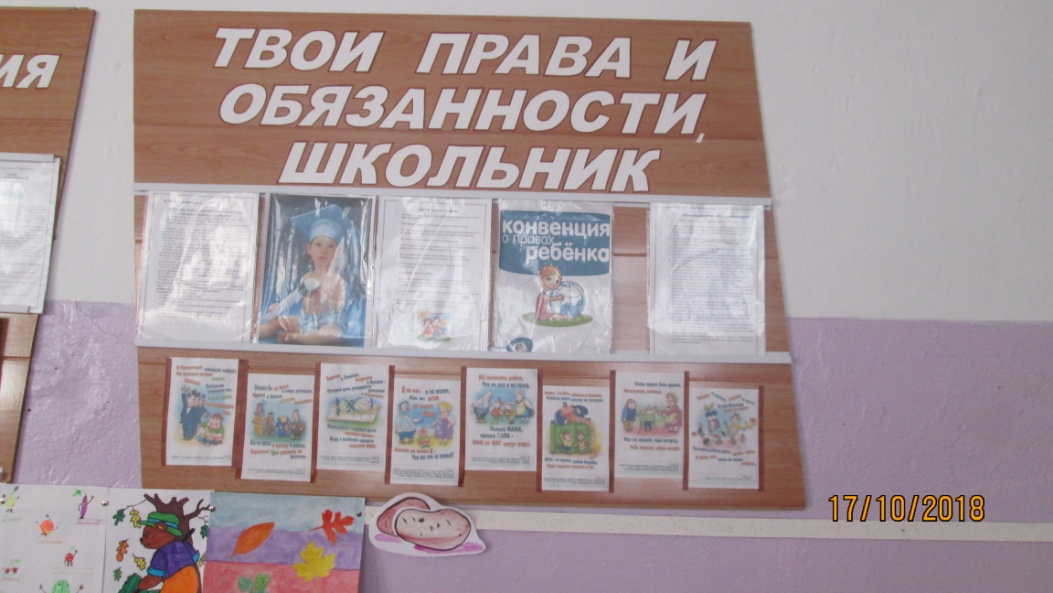     Школьным библиотекарем проведён  школьный конкурс на лучшую творческую работу, направленную против вредных привычек за здоровый образ жизни. Участвовали обучающиеся 3 – 8 классов. 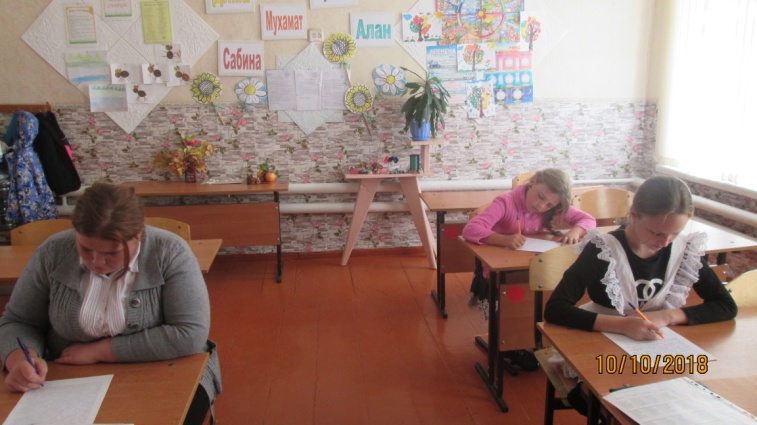 Написание сочинения.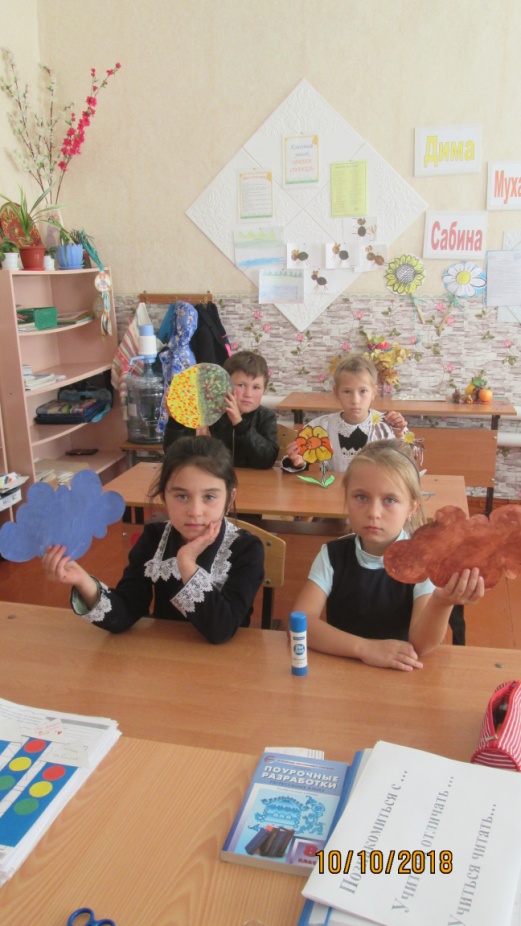 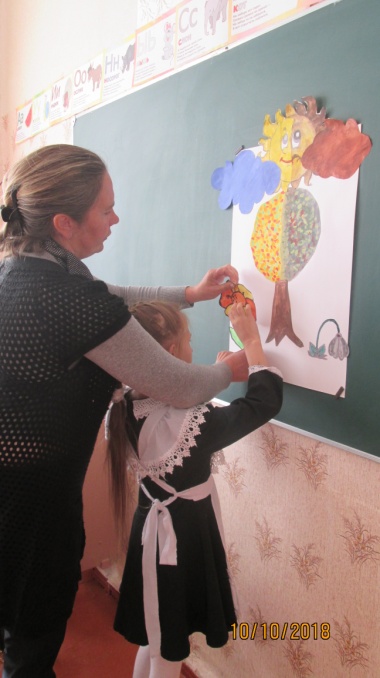 Выполнение плаката-коллажа: «Светлая и тёмная сторона жизни».     Выбранный материал отправили  на участие в Республиканском  творческом конкурсе «Говорят литературные герои» по произведениям, затрагивающим тему алкоголизма, курения и наркомании в рамках Всероссийской антинаркотической акции «Сообщи, где торгуют смертью».   Участвовали в номинациях:Литературное творчество /сочинение/.Кумратова А.-ученица 5 класса. «Наркомания – пагубная привычка человека».Кальчук К.-ученица 6 класса. «Наркотики и мы».Бабоева А.-ученица 8 класса. «Честный разговор о наркомании».Литературное творчество /сказка/.Кумратова А.-ученица 6 класса. Сказка «Колобок». Сказка о пропаганде здорового образа жизни, формирование решительного противодействия попыткам вовлечения молодёжи в употреблении наркотиков, алкоголя, табакокурения.Изобразительное творчество /плакат-коллаж/.Выполнили коллективную работу плакат-коллаж «Светлая и тёмная сторона жизни». 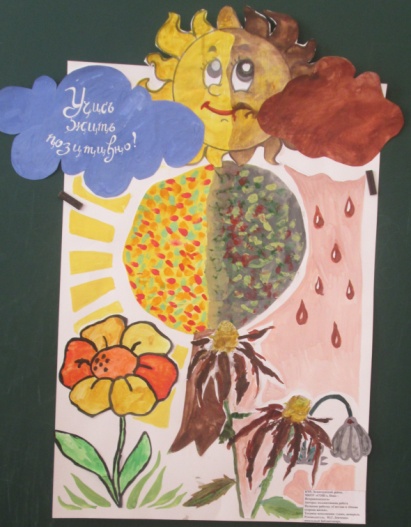        Под руководством руководителя отряда «Добровольцы России» Кальчук Л.Н. ведётся  подготовка агитбригады на тему «Закон и мы».       В настоящее время ещё проводятся классные часы, беседы среди обучающихся.       18 октября педагог-психолог Ганюта Ю.А. подготовила и проведётсреди обучающихся  школы  профилактическую беседу по формированию правовой культуры, толерантного поведения по теме «Мы в ответе за свои поступки».     9 ноября  запланировано общешкольное родительское собрание по теме  «Профилактика безнадзорности и правонарушений. Детский дорожно-транспортный травматизм и его профилактика».  Собрание запланировано с участием членов муниципальных комиссий по делам несовершеннолетних с целью профилактики преступлений несовершеннолетних и в отношении несовершеннолетних.Педагог-организатор: __________ /А.Д.Ганюта/Директор школы: ___________ /П.Ю.Котлярова/